Санкт-Петербургское государственное бюджетное профессиональное образовательное учреждение «Оптико-механический лицей»Рассмотрено на заседании МК					Утверждаюпо направлению Фотография и Дизайн                                    	Старший методистПротокол №       от «___»____2022г				_______ Н.Н. СмирнягинаПредседатель МК  _______ Е.В. Шустрова			«____»___________ 2022г.Методические указания по самостоятельной работе для обучающихсяпо дисциплине «История дизайна»Профессия:54.01.20 Графический дизайнер (на базе основного общего образования с получением среднего общего образования – 3 года 10 месяцев)Разработчик: преподаватель Симонова О.А.Санкт-Петербург2022ВведениеНастоящие методические указания составлены на основании рабочей программы учебной дисциплины общепрофессионального цикла «История дизайна» для профессии 54.01.20 Графический дизайнер.Методические указания предназначены для организации эффективной самостоятельной работы обучающихся. Самостоятельная работа по дисциплине «История дизайна» содействует формированию навыков самостоятельного труда, формированию практических навыков и умений.Организация и руководство самостоятельной работой обучающихся осуществляется преподавателем.Цели выполнения самостоятельной работы: систематизация, закрепление, углубление и расширение полученных знаний; использование навыков математических вычислений при выполнении расчётов технических показателей для использования в будущей профессиональной деятельности.Самостоятельная работа Подготовка презентации «Анализ развития стилей дизайна»Цель: подготовить презентацию на заданную тему.Источники информации: История формирования и развития стилей дизайна https://spravochnick.ru/dizayn/istoriya_formirovaniya_i_razvitiya_stiley_dizayna/?ysclid=lpuvpae0rq218728913Анализ стилей дизайна  https://studbooks.net/2281611/nedvizhimost/analiz_stiley_dizayna?ysclid=lpuvqwiitm665001193Стили дизайна: от викторианского до минимализмаhttps://skillbox.ru/media/design/stili-dizayna/?ysclid=lpuvrmousk780839500Стили в дизайне   https://studfile.net/preview/9300849/page:5/Задание1. Изучить предложенные источники информации.2. Подготовить компьютерную презентацию на заданную тему.Формат выполнения: работа с информационными источниками: поиск и отбор информации, работа в программе Microsoft PowerPoint, составление презентацииФорма сдачи отчетности: презентация в формате электронного документа PowerPoint. МЕТОДИЧЕСКИЕ РЕКОМЕНДАЦИИ ПО СОСТАВЛЕНИЮ КОМПЬЮТЕРНОЙ ПРЕЗЕНТАЦИИ Компьютерная презентация дает ряд преимуществ перед обычной бумажно-плакатной. Для полного использования программы подготовки компьютерной презентации (далее в тексте КП) необходимо знать ее особенности. Необходимо начать KП с заголовочного слайда – титульного листаПример заголовочного слайда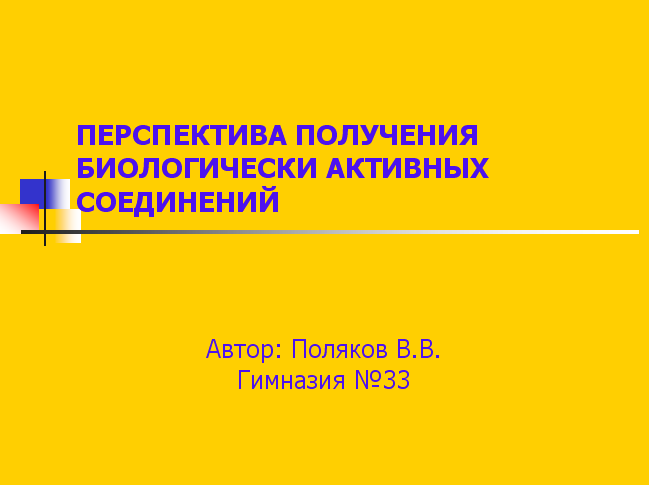 В заголовке указывают название и ФИО автора.     Иногда уместно придумать краткое название и поместить его на все слайды (Вид — Колонтитул — Применить ко всем). Здесь же можно проставить нумерацию слайдов.Пример слайдаЗавершается презентация итоговым слайдом. В нем отражают благодарности руководителю и всем, кто дал ценные консультации и рекомендации.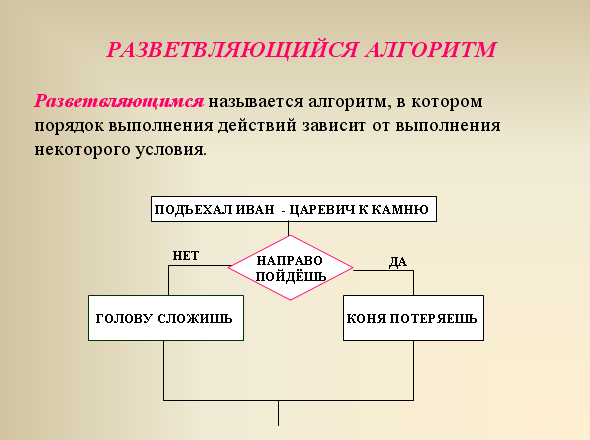 При разработке оформления используйте дизайн шаблонов (Формат- Оформление слайда). Не увлекайтесь яркими шаблонами, информация на слайде должна быть контрастна фону. Подберите два-три различных фоновых оформления для того, чтобы иметь возможность варьировать фон при плохой проекции.Используйте анимации, но не злоупотребляйте ими (в контекстном меню объекта, которое появляется при нажатии на нем правой кнопки мыши выберите – настройка анимации – эффект анимации из списка). Оптимальной настройкой эффектов анимации является появление в первую очередь заголовка слайда, а затем - текста по абзацам. При этом если несколько слайдов имеют одинаковое название, то заголовок слайда должен постоянно оставаться на экране. Настройте временной режим вашей презентации. Используя меню Показ слайдов -  Настройка времени, узнайте, сколько минут требуется вам на каждый слайд. Используйте интерактивные элементы (гиперссылки и/или управляющие кнопки). Для управления своей КП используйте интерактивные кнопки (вперед-назад) или, в крайнем случае, клавиатуру PgUp - PgDn, Особенно это может пригодиться при ответе на вопросы, когда вас попросят вернуться к определенному слайду. Критерии оценки презентацииОформление слайдов:Представление информации:                Максимальный балл за презентацию – 8.  Шкала соответствия количества баллов итоговой оценке:Каждый слайд должен иметь заголовок, количество слов на слайде не должно превышать 40 Презентация  предназначена для демонстрации схем, графиков, чертежей, диаграмм, рисунков, анимации, а текст  в ней должен содержать только основные идеи. Не нужно переполнять презентацию текстом, в презентации отражая только план.ПоказательКритерииБаллыСтильСоблюдение единого стиля оформления. Стиль не отвлекает от самой презентации. Вспомогательная информация (управляющие кнопки) не преобладают над основной информацией (текстом, иллюстрациями).1СтильНе соблюдается единый стиль оформления. Стиль отвлекает от самой презентации. Вспомогательная информация преобладает над основной информацией.0Фон Для фона использованы холодные тона.2Фон Для фона использованы теплые тона.1Фон Для фона использованы разные тона, создающие трудности восприятия.0Использование цветаНа одном слайде -  не более трех цветов: один для фона, один для заголовка, один для текста. Для фона и текста использованы контрастные цвета. 1Использование цветаНа одном слайде -  использовано более 4 цветов: один -  для фона, один для заголовка, один - для текста, один - для фигур.0Максимальный балл -   4Максимальный балл -   4Максимальный балл -   4ПоказательКритерииБаллыШрифтыДля заголовков -  не менее 24. Для информации не менее 18. Разные типы шрифтов не смешиваются водной презентации. Для выделения информации использован жирный шрифт, курсив или подчеркивание. Нет злоупотреблений прописными буквами. 1ШрифтыЗаголовки - менее 24, а  информация менее 18. Разные типы шрифтов смешиваются водной презентации. Для выделения информации не использован жирный шрифт, курсив или подчеркивание. Имеются злоупотребления прописными буквами.0Способы выделения информацииИспользованы рамки, границы, заливка, штриховка, стрелки, рисунки, диаграммы, схемы для иллюстрации наиболее важных фактов.1Способы выделения информацииНе использованы рамки, границы, заливка, штриховка, стрелки, рисунки, диаграммы, схемы для иллюстрации наиболее важных фактов.0Объем информацииСлайды не перегружены информацией. Ключевые пункты отображаются по одному на каждом слайде.1Объем информацииСлайды перегружены информацией. Ключевые пункты не отображаются по одному на каждом слайде.0Виды слайдовИспользованы разные виды слайдов: с текстом, с таблицами, с диаграммами.1Виды слайдовИспользованы не все виды слайдов из 3-х перечисленных: с текстом, с таблицами, с диаграммами.0Максимальный балл - 4Максимальный балл - 4Максимальный балл - 4БаллыОценка8отлично6 - 7хорошо4 - 5удовлетворительноМенее 4неудовлетворительно